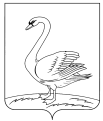 ОТДЕЛ ОБРАЗОВАНИЯ АДМИНИСТРАЦИИЛЕБЕДЯНСКОГО МУНИЦИПАЛЬНОГО РАЙОНАЛИПЕЦКОЙ ОБЛАСТИП Р И К А З 24.11.2022   						             	№ 621                                                                                                                                                                                                                                                                                                                                                 					       г. ЛебедяньО кадровом резерве                                                                                              В целях совершенствования управленческого кадрового обеспечения и оперативного замещения вакантных руководящих должностейПРИКАЗЫВАЮ:Утвердить Положение о комиссии по формированию резерва руководящих кадров образовательных организаций Лебедянского муниципального района, (приложение 1).Утвердить состав комиссии по формированию резерва руководящих кадров образовательных учреждений Лебедянского муниципального района, (приложение 2).Утвердить состав кадрового резерва на замещение должностей руководителей образовательных учреждений Лебедянского муниципального района на 2023-2024г.г. (приложение 3).Руководителям образовательных организаций принять к руководству Положение, утверждённое настоящим приказом.Контроль за  исполнением данного приказа оставляю за собой.Приложение №1                                                                                           к приказу отдела образования администрации Лебедянского муниципального районаот 24.11.2022г. №621ПОЛОЖЕНИЕо формировании резерва руководящих кадров
образовательных организаций Лебедянского муниципального районаОБЩИЕ ПОЛОЖЕНИЯРезерв руководящих кадров образовательных организаций Лебедянского муниципального района (далее - резерв) - это работники, прошедшие квалификационный отбор и зачисленные в списки резерва для систематической целевой подготовки, ориентированной на получение знаний и навыков, необходимых для назначения на руководящую должность.Формирование резерва и работа с ним проводятся в целях:постоянного пополнения резерва руководителей образовательных организаций высококвалифицированными специалистами;своевременного замещения вакансий по должностям руководителей;повышения уровня подбора и расстановки руководящих кадров, внедрения в практику работы с кадрами прогнозирования служебных перемещений (планирования карьеры);снижения рисков при назначениях руководящих работников;мотивации карьерного роста работников и дополнительного стимулирования их на повышение образовательного уровня и профессиональной квалификации.Достижение этих целей связано с формированием и развитием у специалистов, зачисленных в резерв, профессионально необходимых знаний, деловых и личных качеств, обеспечивающих успешное выполнение функциональных обязанностей по руководящей должности.Работа с резервом включает в себя следующие направления:Формирование резерва:анализ потребности в резерве;выявление работников, имеющих потенциал для занятия руководящих должностей, квалификационный отбор;оформление и утверждение списков резерва.Целевая подготовка работников, включенных в списки резерва для замещения руководящей должности.Реализация резерва:обеспечение планового замещения должности и утверждение в ней нового работника;систематическое (не реже одного раза в год) обновление списков резерва.Ответственность за организацию формирования резерва и работу с ним возлагается на старшего специалиста 1 разряда отдела образования.ОСНОВНЫЕ ПРИНЦИПЫ И ПОРЯДОК ФОРМИРОВАНИЯ РЕЗЕРВАРаботе по формированию резерва должно предшествовать:потребность в руководящих кадрах на ближайшую (год) и длительную (до пяти лет) перспективу;анализ количества кандидатов, выбывших из резерва вследствие невыполнения индивидуальной программы подготовки, перемены места жительства и др.В целях обеспечения эффективности резерва его численность должна составлять не менее одного кандидата на должность руководителя и не менее одного кандидата на должность заместителя.Резерв руководящих кадров формируется из следующих источников:квалифицированные специалисты;	- заместители руководителей.При отборе кандидатов в резерв следует учитывать:возраст до 45 лет;уровень образования в соответствии с требованиями законодательстваРФ;- состояние здоровья (способность выполнять трудовую функцию вполном объеме);стаж работы по профессии и на руководящей должности соответствующей категории;квалификационные требования по планируемой должности;результаты профессиональной деятельности;стремление к развитию и самосовершенствованию.Отбор производится на основании оценки уровня квалификации, личных качеств и продуктивности деятельности работников. Для проведения отбора рекомендуется использование следующих методов:анализ документов (анкетных данных, документов об образовании и повышении квалификации, автобиографий, характеристик, результатов аттестаций, отчетов и др.);оценка качества труда (результаты труда, тщательность выполнения заданий, надежность, рациональность, экономичность);собеседование, тестирование, интервью, моделирование ситуаций (для выявления стремлений, мотивов поведения, потребностей и иных сведений, имеющих значение для принятия решения о включении в резерв).Отбор кандидатов для включения в список резерва производится непосредственно руководителем образовательной организации и заместителем руководителя.Резерв формируется для назначения на должности руководителя и заместителя. Списки резерва на руководящие должности формируются и утверждаются руководителем образовательной организации;В целях обеспечения контроля и учета работников, зачисленных в резерв, оформляются справки-объективки, которые хранятся в отделе образования.ПОДГОТОВКА СПЕЦИАЛИСТОВ И РУКОВОДИТЕЛЕЙ, ЗАЧИСЛЕННЫХ В РЕЗЕРВПодготовка работников, зачисленных в резерв руководящих кадров, проводится в целях приобретения ими практических и организационных навыков для выполнения обязанностей по должности резерва.Подготовка на замещение должностей руководителей проводится по профилю деятельности работника с обязательным изучением основных вопросов экономики и менеджмента.Подготовка резерва может осуществляться с отрывом и без отрыва от производства.Эффективность резерва обеспечивается прежде всего созданием условий для обучения, повышения квалификации, профессионального роста кандидатов на руководящие должности.РЕАЛИЗАЦИЯ РЕЗЕРВАВыдвижение из резерва на должность руководителя производится в соответствии с Положением об аттестации руководителей муниципальных образовательных организаций и кандидатов на должность руководителя образовательной организации Лебедянского муниципального района.4.2 Выдвижение из резерва на должность заместителя руководителя производится непосредственно руководителем образовательной организации.Списки резерва предоставляются ежегодно в отдел образования администрации Лебедянского муниципального района не позднее 10 сентября.Приложение №2 к приказу отдела образования администрации Лебедянского муниципального районаот 24.11.2022г. №621Состав комиссии по формированию резерва руководящих работников образовательных учреждений ОУ Лебедянского муниципального района Приложение №3 к приказу отдела образования администрации Лебедянского муниципального районаот 24.11.2022г. №621Состав кадрового резерва на замещение должностей руководителей образовательных учреждений Лебедянского муниципального района на 2023-2024 гг.Начальник отдела образованияадминистрации Лебедянскогомуниципального районаСкуратова Е.Н.5-25-38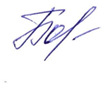 С.Г. Богословская№Ф.И.О. претендента должностьБогословская Светлана ГеннадьевнаПредседатель комиссии, и.о. начальника отдела образованияЧернышева Любовь АнатольевнаЗаместитель председателя комиссии, заместитель  начальника отдела образованияСкуратова Елена НиколаевнаСекретарь комиссии, главный специалист-экспертЧлены комиссииЧлены комиссииЧлены комиссииДорофеева Кристина Сергеевнаглавный специалист-экспертЗаруцкий Виктор Павловичпредседатель профсоюзной организации№Ф.И.О. претендентаДатарожденияМесто работы, должностьСтаж работы в сфере образованияПредполагаемое место работыКапустина Екатерина Александровна24.11.1979МБОУ «Гимназия №1 имени Н.И. Борцова» г. Лебедянь21 годДиректор МБОУ «Гимназия №1 имени Н.И. Борцова»г. ЛебедяньЮденкова Екатерина Николаевна16.05.1988МБОУ «Гимназия №1 имени Н.И. Борцова» г. Лебедянь15 летЗаместитель директор МБОУ «Гимназия №1 имени Н.И. Борцоваг. ЛебедяньЖданова Надежда Николаевна19.06. 1980 МБОУ СШ №2г. Лебедянь23 годаДиректор МБОУ СШ №2г. ЛебедяньКурбулатова Елена Николаевна13 февраля 1987 годаМБОУ СШ №2г. Лебедянь9 летЗаместитель директора  МБОУ СШ №2г. ЛебедяньМальцева Екатерина Юрьевна12.02.1987г.МБОУ СОШ №3 г.Лебедянь11летДиректор МБОУ СОШ №3 г.ЛебедяньНосова Оксана Васильевна30.12.1983г.МБОУ СОШ №3 г.Лебедянь11 летЗаместитель заместитель  МБОУ СОШ №3 г.ЛебедяньДвойченкова Светлана Владимировна09.06.1979г.МБОУ СОШ п.свх. Агроном,заместитель руководителя24Директор МБОУ СОШ п.свх. Агроном,Мальцева Татьяна Юрьевна27.01.1994г.МБОУ СОШ п.свх. Агроном,учитель7Заместитель директора МБОУ СОШ п.свх. АгрономКонстантинова Галина Сергеевна03.05.1986МБОУ СОШ с. Большое Попово, заместитель директора по УВР17Директор МБОУ СОШ с. Большое ПоповоПетрухина Юлия Сергеевна09.07.1983МБОУ СОШ с. Большое Попово, учитель английского языка18Заместитель директора МБОУ СОШ с. Большое ПоповоМанулин Константин Владимирович17.07.1980МБОУ СОШ с. Троекурово, заместитель директора17 летДиректор МБОУ СОШ с. ТроекуровоАфанасьев Сергей Александрович03.03.1995МБОУ СОШ с. Троекурово, учитель, преподаватель-организатор ОБЖ05 летЗаместитель директора МБОУ СОШ с. ТроекуровоЗайцева Анна Валерьевна30.06.1995заместитель директораМБОУ СОШ с.Ольховец7 летДиректорМБОУ СОШ с. ОльховецЕвсеев Алексей Александрович23.05.1992Советник директора по воспитанию и взаимодействию с детскими общественными объединениямиМБОУ СОШ с.Ольховец6 летзаместитель директораМБОУ СОШ с. ОльховецКирсанова Ирина Александровна14.10.1976МБОУ СОШ с. Мокрое, заместитель директора24Директор  МБОУ СОШ с. МокроеШатохина Елена Николаевна22.06.1976.МБОУ СОШ с. Мокрое, учитель 20Заместитель директора  МБОУ СОШ с. МокроеПанькина Наталья Викторовна01.10.1978МБОУ СОШ с. Куймань,заместитель директора20 летДиректор  МБОУ СОШ с. КуйманьХромина Алена Геннадиевна13.03.1992МБОУ СОШ с. Куймань,учитель10  летЗаместитель директор  МБОУ СОШ с. КуйманьФилатова Елена Анатольевна19.07.1981МБОУ «НОШ сл. Покрово-Казацкая»17 летДиректор МБОУ «НОШ сл. Покрово-Казацкая»Осина Алеся Викторовна14.06.1981МБДОУ д/с №1 г. Лебедянь, методист19 летЗаведующий МБДОУ д/с №1Тюрина Наталия Николаевна14.01.1974МБДОУ д/с №1 г. Лебедянь, воспитатель28 летЗаместитель заведующего МБДОУ д/с №1Ляпина Елена Александровна20.02.1981МБДОУ д/с №2 г.Лебедянь, заместитель заведующего по учебно-воспитательной работе19 летЗаведующий МБДОУ д/с №2Макашова Людмила Николаевна23.06.1982 МБДОУ д/с №2 г.Лебедянь,воспитатель 16 летЗаместитель заведующего МБДОУ д/с №2Крылова Ольга Николаевна30.11.1983МБДОУ д/с №3, заместитель заведующего по УВР18 летЗаведующий МБДОУ д/с №3Жданова Наталья Викторовна12.05.1984МБДОУ д/с №3, учитель-логопед19 летЗаместитель заведующего МБДОУ д/с №3Черникова Светлана Анатольевна15.07.1981МБДОУ д/с №4воспитатель10Заведующий МБДОУ д/с №4Овсянникова Наталья Александровна23.06.1983МБДОУ д/с №5 г. Лебедянь,заместитель заведующего20 летЗаведующий МБДОУ д/с №5Ерёмзина Олеся Петровна27.09.1984МБДОУ д/с №5 г. Лебедянь,учитель-логопед18 летЗаместитель заведующего МБДОУ д/с №5Малкина Людмила Александровна17.11.1987МБДОУ д/с №6 г. Лебедянь,воспитательЗаведующий МБДОУ д/с №6Гриднева Екатерина Игорьевна22.03.1984МАДОУ д/с №7 г. Лебедяньвоспитатель14,4 летЗаведующий МАДОУ д/с №7 г. ЛебедяньДронова Ольга Евгеньевна19.03.1982МАДОУ д/с №7 г. Лебедяньвоспитатель19,3 летЗаместитель заведующего МАДОУ д/с №7 г. ЛебедяньИмаева Нина Геннадьевна13.11.1994МБДОУ с. Докторово5 летЗаведующий МБДОУ с. Докторово33Борисова Наталия Павловна12.05.1969 МБДОУ с.Куймань, воспитатель32 г.Заведующий МБДОУ с.Куймань34Малых Галина Дмитриевна14.07.1999МБДОУ д/с п. Культуравоспитатель 4 годаЗаведующий МБДОУ д/с п. Культура35Пальчикова Вероника Викторовна20.05.1983МБДОУ с.Романововоспитатель19 летЗаведующий МБДОУ с.Романово36Сидоренко Светлана Валерьевна24.03.1985МБДОУ д/с п. Сахзавода, воспитатель11летЗаведующий МБДОУ д/с п. Сахзавода37Юшина Юлия Петровна05.02.1974МБДОУ д/с «Ёлочка» с.Троекурово, воспитатель26 летЗаведующий МБДОУ д/с «Ёлочка» с.Троекурово,38Фунтикова Светлана Павловна 08.07.1994МБДОУ д/с «Ёлочка» с.Троекурово, воспитатель6 летЗаместитель заведующего МБДОУ д/с «Ёлочка» с.Троекурово,39Буланова Евгения Петровна25.05.1991МБДОУ п.свх. Агроном, воспитатель6 летЗаведующий МБДОУ п.свх. Агроном40Терновская Елена Дмитриевна26.03.1973МБДОУ п.свх. Агроном, воспитатель29 летЗаместитель заведующего МБДОУ п.свх. Агроном41Якшина Елена Владиславовна20.10.1975МБУ ДО СЮН г. Лебедянь, методист24 годаДиректор  МБУ ДО СЮН г.Лебедянь42Самарина Дарья Владимировна26.06.1995МБУ ДО СЮН г.ЛебедяньПедагог-организатор3 годаЗаместитель директора  МБУ ДО СЮН г.Лебедянь43Кузнецова Елена Владимировна 09.06.1980МБУ ДО ДЮЦ г. Лебедянь, заместитель директора по УВР 13 летДиректорМБУ ДО ДЮЦ г. Лебедянь44Первушин Евгений Николаевич 02.03.1991МБУ ДО ДЮЦ г. Лебедянь, методист 11 летЗаместитель  директораМБУ ДО ДЮЦ г. Лебедянь45Рослякова В.А.25.06.1970МАУ ДО «ДЮСШ»г. Лебедяньзаместитель  директора23 годаДиректорМАУ ДО «ДЮСШ»г. Лебедянь46Манякина Е.В.21.01.1975МАУ ДО «ДЮСШ»г. Лебедяньтренер-преподаватель20 летЗаместитель  ДиректораМАУ ДО «ДЮСШ»г. Лебедянь